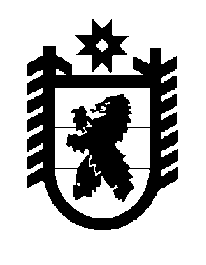 Российская Федерация Республика Карелия    ПРАВИТЕЛЬСТВО РЕСПУБЛИКИ КАРЕЛИЯПОСТАНОВЛЕНИЕ                                      от  23 марта 2016 года № 107-Пг. Петрозаводск Об определении объема средств, которые региональный оператор в 2016 году вправе израсходовать на финансирование региональной программы капитального ремонта общего имущества в многоквартирных домах, расположенных на территории Республики Карелия В соответствии со статьей 185 Жилищного кодекса Российской Федерации, пунктом 111 статьи 3, статьей 30 Закона Республики Карелия от 20 декабря 2013 года № 1758-ЗРК «О некоторых вопросах организации проведения капитального ремонта общего имущества в многоквартирных домах, расположенных на территории Республики Карелия» Правительство Республики Карелия п о с т а н о в л я е т: Определить объем средств, которые региональный оператор в 2016 году вправе израсходовать на финансирование региональной программы капитального ремонта общего имущества в многоквартирных домах, расположенных на территории Республики Карелия (объем средств, предоставляемых за счет средств фондов капитального ремонта, сформированных собственниками помещений в многоквартирных домах, общее имущество в которых подлежит капитальному ремонту в будущем периоде), в размере 438 686 тыс. рублей.           Глава Республики  Карелия                       			      	        А.П. Худилайнен